ATTACHMENT B / ADJUNTO B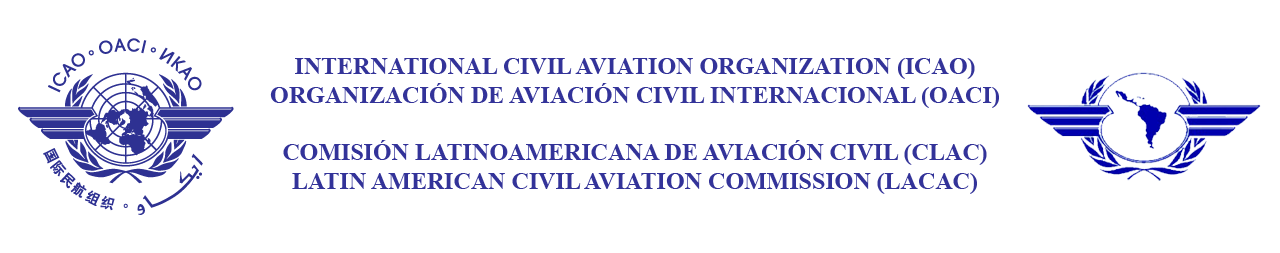 Fourth Meeting of the Aviation Security and Facilitation Regional GroupCuarta Reunión del Grupo Regional sobre Seguridad de la Aviación y Facilitación(AVSEC/FAL/RG/4)Mexico City, Mexico 3 to 5 June 2014 / Ciudad de México, México, 3 al 5 de junio de 2014REGISTRATION FORM / FORMULARIO DE REGISTRO1.Name Nombre2.Position Cargo3.OrganizationOrganización4.CountryPaís5.TelephoneTeléfono6.E-mailCorreo-ePlease return this form to: / Por favor regrese este formulario a:Please return this form to: / Por favor regrese este formulario a:Please return this form to: / Por favor regrese este formulario a:Please return this form to: / Por favor regrese este formulario a:E-mail:icaonacc@icao.intE-mail:clacsec@lima.icao.int